ประกาศองค์การบริหารส่วนตำบลเฉลียงเรื่อง  มาตรการให้ผู้มีส่วนได้เสียมีส่วนร่วมในการดำเนินการ**********************ตามยุทธศาสตร์ชาติว่าด้วยการป้องกันและปราบปรามการทุจริต   ระยะที่ ๓   (พ.ศ. ๒๕๖๐ - ๒๕๖๔)  และการประเมินคุณธรรมและความโปร่งใสในการดำเนินงานของหน่วยงานภาครัฐ (ITA)ประจำปี ๒๕๖๒  ได้กำหนดให้หน่วยงานของรัฐมีมาตรการให้ผู้มีส่วนได้ส่วนเสียมีส่วนร่วมในการดำเนินงาน  ดั้งนั้น  ทางองค์การบริหารส่วนตำบลเฉลียง  จึงได้ประกาศมาตรการให้ผู้มีส่วนได้ส่วนเสียมีส่วนร่วมในการดำเนินงานขององค์การบริหารส่วนตำบลเฉลียง  ดังนี้		๑. เข้าร่วมการแสดงความคิดเห็นเกี่ยวกับการดำเนินงานขององค์การบริหารส่วนตำบลเฉลียง  ในการจัดทำแผนพัฒนาท้องถิ่น การจัดงานประเพณี  โครงการกิจกรรมต่าง ๆ ขององค์การบริหารส่วนตำบล		๒. การเข้าร่วมกิจกรรมและโครงการต่าง ๆ  โดยการลงทะเบียนเข้าร่วมตรวจสอบ 		๓. เข้าร่วมตรวจสอบ ตรวจรับงานในส่วนของภาคประชาชน		๔. เข้าร่วมการประเมินผลงาน  โดยมีการตอบแบบสอบถามในโครงการต่าง ๆ		๕. เข้าร่วมการติดตามงาน หรือการดำเนินงานขององค์การบริหารส่วนตำบล จะมีการแต่งตั้งภาคประชาชน		    ทั้งนี้องค์การบริหารส่วนตำบลเฉลียง จะเปิดโอกาสให้ประชาชนและผู้มีส่วนได้ ส่วนเสียเข้ามามีส่วนร่วมในการดำเนินงานขององค์การบริหารส่วนตำบลเฉลียง  ไม่ว่าจะเป็นในลักษณะการเข้าร่วมในการจัดทำแผนงาน  การประชาคม การงางแผนหรือการดำเนินงานด้านต่าง ๆ อย่างสม่ำเสมอจึงประกาศมาเพื่อทราบโดยทั่วกัน        ประกาศ  ณ  วันที่   ๒๐ เดือน   ธันวาคม    พ.ศ. ๒๕๖๑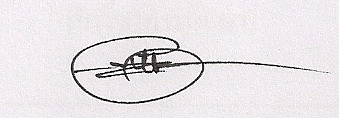      (นายวิเชียร  วัฒนาประชากุล)            นายกองค์การบริหารส่วนตำบลเฉลียง